ProjektZARZĄDZENIEREGIONALNEGO DYREKTORA OCHRONY ŚRODOWISKA W GDAŃSKUz dnia ……………………….r.w sprawie ustanowienia planu zadań ochronnych dla obszaru Natura 2000 Rynna Dłużnicy PLH220081Na podstawie art. 28 ust. 5 ustawy z dnia 16 kwietnia 2004 r. o ochronie przyrody 
(Dz. U. z 2021 r. poz. 1098, 1718) zarządza się, co następuje:§ 1. 1. Ustanawia się plan zadań ochronnych dla obszaru Natura 2000 Rynna Dłużnicy PLH220081, zwanego dalej „obszarem Natura 2000”.Plan zadań ochronnych obejmuje część obszaru Natura 2000 o powierzchni 182,83 ha znajdującego się poza obszarem PGL Lasy Państwowe Nadleśnictwo Kościerzyna, dla którego opracowano Plan Urządzenia Lasu (PUL) na lata 2019-2028, zawierający zakres art. 28 ust. 10 ustawy z dnia 16 kwietnia 2004 r. o ochronie przyrody (Dz. U. z 2021 r., poz. 1098, 1718)§ 2. Opis granicy obszaru Natura 2000 określa załącznik nr 1.§ 3. Mapa obszaru Natura 2000 stanowi załącznik nr 2.§ 4. Identyfikację istniejących i potencjalnych zagrożeń dla zachowania właściwego stanu ochrony siedlisk przyrodniczych oraz gatunków zwierząt i ich siedlisk będących przedmiotami ochrony określa załącznik nr 3.§ 5. Cele działań ochronnych określa załącznik nr 4.§ 6. Działania ochronne ze wskazaniem podmiotów odpowiedzialnych za ich wykonanie i obszarów ich wdrażania określa załącznik nr 5.§ 7. Wskazania do zmian w istniejącym studium uwarunkowań i kierunków zagospodarowania przestrzennego Gminy Kościerzyna dotyczące eliminacji lub ograniczenia zagrożeń wewnętrznych lub zewnętrznych, niezbędne dla utrzymania lub odtworzenia właściwego stanu ochrony siedlisk przyrodniczych oraz gatunków zwierząt i ich siedlisk, dla których ochrony wyznaczono obszar Natura 2000, określa załącznik nr 6.§ 8. Zarządzenie wchodzi w życie po upływie 14 dni od dnia ogłoszenia.Załączniki do zarządzeniaRegionalnego DyrektoraOchrony Środowiska w Gdańskuz dnia …..……………………..w sprawie ustanowienia planu zadańochronnych dla obszaru Natura 2000Rynna Dłużnicy PLH220081Załącznik nr 1. Opis granicy obszaru Natura 2000.Granicę obszaru Natura 2000 opisano w postaci wykazu współrzędnych punktów jej załamania w układzie współrzędnych płaskich prostokątnych PL-1992:Załącznik nr 2. Mapa obszaru Natura 2000.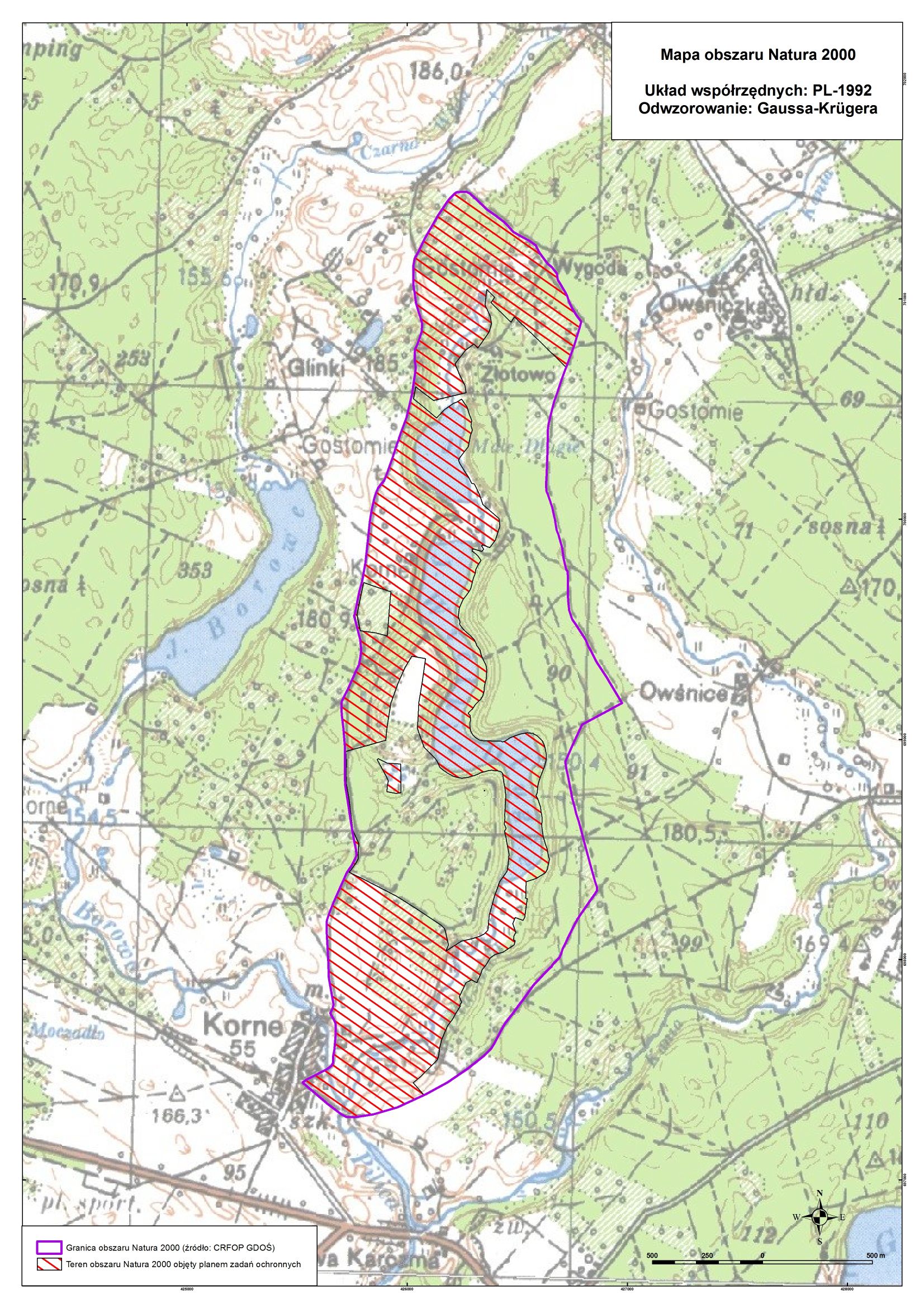 Załącznik nr 3. Identyfikacja istniejących i potencjalnych zagrożeń dla zachowania właściwego stanu ochrony siedlisk przyrodniczych oraz gatunków zwierząt i ich siedlisk będących przedmiotami ochrony.Załącznik nr 4. Cele działań ochronnych.Załącznik nr 5. Działania ochronne ze wskazaniem podmiotów odpowiedzialnych za ich wykonanie i obszarów ich wdrażania.Załacznik nr 6. Wskazania do zmian w istniejącym studium uwarunkowań i kierunków zagospodarowania przestrzennego Gminy Kościerzyna.U Z A S A D N I E N I EObszar Natura 2000 Rynna Dłużnicy PLH220081 został wyznaczony jako specjalny obszar ochrony siedlisk Rozporządzeniem Ministra Klimatu i Środowiska z dnia 4 lutego 2021 r. (Dz. U. poz. 313 z dnia 18 lutego 2021 r.).Wcześniej obszar Natura 2000 Rynna Dłużnicy PLH220081 został zatwierdzony decyzją Komisji Europejskiej 2011/64/UE jako obszar mający znaczenie dla Wspólnoty (decyzja Komisji Europejskiej z dnia 10 stycznia 2011 r. przyjmująca na mocy dyrektywy Rady 92/43/EWG czwarty zaktualizowany wykaz terenów mających znaczenie dla Wspólnoty składających się na kontynentalny region biogeograficzny – Dz.U L. 33/146 z 8.02.2011), której aktualne brzmienie zawiera decyzja Komisji Europejskiej (UE) 2021/161 z dnia 21 stycznia 2021 r. w sprawie przyjęcia czternastego zaktualizowanego wykazu terenów mających znaczenie dla Wspólnoty składających się na kontynentalny region biogeograficzny (notyfikowana jako dokument nr C(2021) 21 Dz.U.UE L z dnia 15 lutego 2021 r.).Na podstawie art. 131 ust. 1 ustawy z dnia 3 października 2008 r. o udostępnianiu informacji o środowisku i jego ochronie, udziale społeczeństwa w ochronie środowiska oraz o ocenach oddziaływania na środowisko (t.j. Dz. U. z 2021 r. poz. 2373 ze zm.) do zadań regionalnego dyrektora ochrony środowiska, należy w szczególności, ochrona i zarządzanie obszarami Natura 2000 na zasadach i w zakresie określonych ustawą z dnia 16 kwietnia 2004 r. o ochronie przyrody (t.j. Dz. U. z 2021 r. poz. 1098, 1718), dalej zwaną ustawą o ochronie przyrody.W związku z powyższym, regionalny dyrektor ochrony środowiska jako organ sprawujący nadzór nad obszarem Natura 2000 na podstawie przepisu art. 27a ust. 2 ustawy o ochronie przyrody, oraz koordynujący w myśl przepisu art. 32 ust. 3 ww. ustawy, funkcjonowanie obszarów Natura 2000 na obszarze swojego działania, obowiązany jest do sporządzenia oraz przyjęcia środków ochrony, o których mowa w regulacji art. 28 ustawy o ochronie przyrody.Zgodnie z dyspozycją przepisu art. 28 ust. 1 ustawy o ochronie przyrody, dla obszaru Natura 2000 sprawujący nadzór nad obszarem sporządza projekt planu zadań ochronnych na okres 10 lat; pierwszy projekt sporządza się w terminie 6 lat od dnia zatwierdzenia obszaru przez Komisję Europejską jako obszaru mającego znaczenie dla Wspólnoty lub od dnia wyznaczenia obszaru specjalnej ochrony ptaków. Na podstawie art. 28 ust. 5 ustawy o ochronie przyrody, regionalny dyrektor ochrony środowiska ustanawia, w drodze aktu prawa miejscowego w formie zarządzenia, plan zadań ochronnych dla obszaru Natura 2000, kierując się koniecznością utrzymania i przywracania do właściwego stanu ochrony siedlisk przyrodniczych, i siedlisk gatunków, dla których ochrony wyznaczono obszar Natura 2000.Podstawowym celem opracowania projektu planu zadań ochronnych dla obszaru Natura 2000 jest jak najszybsze rozpoczęcie działań niezbędnych dla skutecznej jego ochrony, czyli podjęcie stosownych środków ochrony mających na celu utrzymanie (jeżeli jest właściwy) lub przywrócenie (jeżeli jest niezadawalający lub zły) właściwego stanu ochrony przedmiotów ochrony obszaru. Obowiązek osiągnięcia tak sformułowanego celu działań ochronnych na gruntach o różnej strukturze własności, w tym w szczególności stanowiących własność prywatną, wymogła na ustawodawcy decyzja o nadaniu planu zadań ochronnych dla obszaru Natura 2000 statusu normy prawnej ustanawianej w formie zarządzenia jako akt prawa miejscowego. Szczegółowy tryb sporządzania projektu planu zadań ochronnych oraz zakres prac koniecznych do wykonania na potrzeby przygotowania projektu planu, określa rozporządzenie Ministra Środowiska z dnia 17 lutego 2010 r. w sprawie sporządzania projektu planu zadań ochronnych dla obszaru Natura 2000 (Dz. U. z 2010 r., Nr 34, poz. 186 ze zm.). Zgodnie z art. 28 ust. 10 ustawy o ochronie przyrody, projekt planu zadań ochronnych dla obszaru Natura 2000 zawiera:1) opis granic obszaru i mapę obszaru Natura 2000;2) identyfikację istniejących i potencjalnych zagrożeń dla zachowania właściwego stanu ochrony siedlisk przyrodniczych oraz gatunków roślin i zwierząt i ich siedlisk będących przedmiotami ochrony;3) cele działań ochronnych;4) określenie działań ochronnych ze wskazaniem podmiotów odpowiedzialnych za ich wykonanie i obszarów ich wdrażania, w tym w szczególności działań dotyczących:a) ochrony czynnej siedlisk przyrodniczych, gatunków roślin i zwierząt oraz ich siedlisk;b) monitoringu stanu przedmiotów ochrony oraz monitoringu realizacji celów, o których mowa w pkt 3;c) uzupełnienia stanu wiedzy o przedmiotach ochrony i uwarunkowaniach ich ochrony;5) wskazania do zmian w istniejących studiach uwarunkowań i kierunków zagospodarowania przestrzennego gmin, miejscowych planach zagospodarowania przestrzennego, planach zagospodarowania przestrzennego województw oraz planach zagospodarowania przestrzennego morskich wód wewnętrznych, morza terytorialnego i wyłącznej strefy ekonomicznej dotyczące eliminacji lub ograniczenia zagrożeń wewnętrznych lub zewnętrznych, jeżeli są niezbędne dla utrzymania lub odtworzenia właściwego stanu ochrony siedlisk przyrodniczych oraz gatunków roślin i zwierząt, dla których ochrony wyznaczono obszar Natura 2000;6) wskazanie terminu sporządzenia, w razie potrzeby, planu ochrony dla części lub całości obszaru.Ponadto, przy opracowaniu projektu planu zadań ochronnych dla obszaru mającego znaczenie dla Wspólnoty Rynna Dłużnicy PLH220081, kierowano się także, oprócz wyżej przytoczonych aktów prawa powszechnie obowiązującego, wytycznymi Generalnej Dyrekcji Ochrony Środowiska z dnia 12 grudnia 2012 r. „w sprawie opracowania planu zadań ochronnych dla obszaru Natura 2000” oraz Instrukcją wypełniania Standardowego Formularza Danych obszaru Natura 2000 wersja 2012.1. Plan zadań ochronnych dla obszaru Natura 2000 położonego na terenie więcej niż jednego województwa ustanawiają wspólnie na podstawie art. 28 ust. 8 ustawy o ochronie przyrody, w drodze aktu prawa miejscowego w formie zarządzenia, regionalni dyrektorzy ochrony środowiska, na których obszarze działania znajdują się części tego obszaru. W związku z powyższym, iż zgodnie ze Standardowym Formularzem Danych obszar Natura 2000 Rynna Dłużnicy PLH220081 o powierzchni 353,43 ha położony jest w całości w granicach administracyjnych województwa pomorskiego, przytoczony wyżej przepis prawa nie ma zastosowania w niniejszym postępowaniu.Organ sporządzający projekt planu zadań ochronnych, zgodnie z przepisem art. 28 ust. 3 ustawy o ochronie przyrody, ma obowiązek zapewnienia możliwości zainteresowanym osobom i podmiotom prowadzącym działalność w obrębie siedlisk przyrodniczych i siedlisk gatunków, dla których ochrony wyznaczono obszar Natura 2000, udział w pracach związanych ze sporządzaniem projektu tego dokumentu, a także zgodnie z regulacją przepisu art. 28 ust. 4 ww. ustawy, obligatoryjnie zapewnia możliwość udziału społeczeństwa, na zasadach i w trybie określonym przepisami ustawy z dnia 3 października 2008 r. o udostępnianiu informacji o środowisku i jego ochronie, udziale społeczeństwa w ochronie środowiska oraz o ocenach oddziaływania na środowisko, w postępowaniu, którego przedmiotem jest sporządzenie projektu dokumentu.Ponadto, organ sporządzający projekt planu zadań ochronnych, zgodnie z dyspozycją art. 21 ust. 2 pkt 24 lit. a ustawy z dnia 3 października 2008 r. o udostępnianiu informacji o środowisku i jego ochronie, udziale społeczeństwa w ochronie środowiska oraz o ocenach oddziaływania na środowisko, obowiązany jest do podania informacji o projektach planów zadań ochronnych tworzonych dla form ochrony przyrody, umieszczanej w publicznie dostępnych wykazach danych, o których mowa w art. 23 w/cyt. ustawy.W myśl przepisu art. 59 ust. 2 ustawy z dnia 23 stycznia 2009 r. o wojewodzie i administracji rządowej w województwie (t.j. Dz. U. z 2022 r., poz. 135), projekt planu zadań ochronnych wymaga uzgodnienia z właściwym miejscowo wojewodą. Zgodnie ze Standardowym Formularzem Danych (aktualizacja 09.2021 r.) przedmiotami ochrony są siedliska przyrodnicze: 7140 torfowiska przejściowe i trzęsawiska (przeważnie z roślinnością z Scheuchzerio – Caricetea), 7220 źródliska wapienne ze zbiorowiskami Cratoneurion commutati, 7230 górskie i nizinne torfowiska zasadowe o charakterze młak, turzycowisk i mechowisk, 9190 kwaśne dąbrowy Quercion robori-petraeae, 91E0 łęgi wierzbowe, topolowe, olszowe i jesionowe (Salicetum albo-fragilis, Populetum albae, Alnenion glutinoso-incanae, olsy źródliskowe). Zgodnie z aktualnym SDF w obszarze siedlisko 9160 grąd subatlantycki (Stellario-Carpinetum)  uzyskało ocenę reprezentatywności na poziomie D. Wśród gatunków, przedmiotem ochrony jest 1337 bóbr europejski Castor fiber. Gatunek ryby –1149 koza Cobitis taenia uzyskała ocenę populacji w obszarze na poziomie D. W toku prac planistycznych związanych ze sporządzeniem projektu planu zadań ochronnych dla obszaru Rynna Dłużnicy PLH220081, Regionalny Dyrektor Ochrony Środowiska w Gdańsku, jako organ sprawujący nadzór nad obszarem, obowiązany był do dokonania szeregu czynności obejmujących m.in.:1) opis granic obszaru, który dokonano w formie wektorowej warstwy informacyjnej, w oparciu o wyznaczenie 591 punktów węzłowych, dla których podano długość i szerokość geograficzną w układzie współrzędnych płaskich prostokątnych PL-1992, zgodnie z wymogami rozporządzenia Rady Ministrów z dnia 15 października 2012 r. w sprawie państwowego systemu odniesień przestrzennych (Dz. U. z 2012 r. poz. 1247);2) ustalenia terenu objętego projektem planu zadań ochronnych na podstawie weryfikacji przesłanek określonych przepisem art. 28 ust. 11 ustawy o ochronie przyrody. Ustalono, że Plan Urządzenia Lasu dla Nadleśnictwa Kościerzyna na lata 2019-2028 w granicach którego znalazł się obszar Natura 2000 Rynna Dłużnicy PLH220081 spełnia kryteria określone w ust. 10 ustawy o ochronie przyrody, w związku z powyższym ustalono, że zachodzą przesłanki określone w art. 28 ust. 11 (pkt. 3a) ustawy o ochronie przyrody i dla tej części obszaru nie należy sporządzać planu zadań ochronnych. W przypadku Planu Urządzenia Lasu dla Nadleśnictwa Kościerzyna, 5 lutego 2019 RDLP w Gdańsku wystąpiło do RDOŚ w Gdańsku z wnioskiem o uzgodnienie PUL dla Nadleśnictwa Kościerzyna w zakresie art. 28. RDOŚ w Gdańsku postanowieniem RDOŚ-Gd-WOC.6320.1.2019.BF.3 z dnia 7 marca 2019 r. odmówił uzgodnienia. Sprawa od 2019 roku jest w zażaleniu w Ministerstwie Środowiska. Niemniej jednak, Minister Środowiska, pismem DL-WGL.41100.83.2019 z dnia 2 września 2020 r. zatwierdził PUL dla Nadleśnictwa Kościerzyna na lata 2019-2028 (wnioskowany termin ustanowienia PUL I kwartał 2019). Aczkolwiek w piśmie tym brak informacji o zakresie art. 28 uop.3) ustalenia oceny stanu ochrony siedlisk przyrodniczych i gatunków roślin i zwierząt, dla którego ochrony wyznaczono obszar Natura 2000 Rynna Dłużnicy PLH220081 na podstawie parametrów określonych rozporządzeniem Ministra Środowiska z dnia 17 lutego 2010 r. w sprawie sporządzania projektu planu zadań ochronnych dla obszaru Natura 2000, a także indywidualnego zestawu wskaźników, przyjętych na podstawie wiedzy naukowej do celów monitoringu, o którym mowa w art. 112 ust. 2 ustawy o ochronie przyrody oraz raportów i notyfikacji, o których mowa w art. 38 tej ustawy. Dokonana ocena wykazała, iż siedliska, tj. 3150 – starorzecza i naturalne eutroficzne zbiorniki wodne (Nympheion, Potamion) – nowy przedmiot ochrony uzyskały ocenę właściwą (FV), 7140 – torfowiska przejściowe i trzęsawiska (przeważnie z roślinnością z Scheuchzerio – Caricetea) uzyskały ocenę właściwą (FV), 7220 – źródliska wapienne ze zbiorowiskami Cratoneurion commutati uzyskały ocenę złą  (U2), 7230 – górskie i nizinne torfowiska zasadowe o charakterze młak, turzycowisk i mechowisk uzyskały ocenę niezadowalającą (U1), 9110 – kwaśne buczyny (Luzulo-Fagetum) (nowy przedmiot ochrony) uzyskały ocenę niezadowalającą (U1), 91E0 – łęgi wierzbowe, topolowe, olszowe i jesionowe (Salicetum albo-fragilis, Populetum albae, Alnenion glutinoso-incanae, olsy źródliskowe uzyskały ocenę niezadowalającą (U1). Badania terenowe wykazały, że w obszarze objętym planem zadań ochronnych siedlisko 9190 –  kwaśna dąbrowa (Quercion robori-petraeae) oraz 9160 – grąd subatlantycki (Stellario-Carpinetum) nie występuję. Potwierdzono występowanie gatunków roślin (nowe przedmioty ochrony): 1903 – lipiennika Loesela Liparis loeselii oraz 1528 – skalnicę torfowiskową Saxifraga hirculus, które uzyskały ocenę złą (U2), 1337 bóbr europejski Castor fiber uzyskał ocenę włąściwą (FV). 4) przeanalizowania istniejących i potencjalnych zagrożeń dla utrzymania lub osiągniecia właściwego stanu zachowania przedmiotu ochrony obszaru oraz oceny prawdopodobnych kierunków zmian uwarunkowań przyrodniczych i gospodarczych i ich możliwego wpływu na parametry oceny stanu ochrony siedlisk przyrodniczych. Dokonana analiza wykazała, iż do najistotniejszych istniejących i/lub potencjalnych zagrożeń obszaru odpowiadających w głównej mierze za określony powyżej stan ochrony siedlisk przyrodniczych należy w szczególności zaliczyć: (1) susze i zmniejszanie opadów, (2) zaniechanie / brak koszenia, (3) zasypywanie terenu, melioracje i osuszanie - ogólnie, (4) gospodarka leśna i plantacyjna i użytkowanie lasów i plantacji, (5) problematyczne gatunki rodzime.5) sformułowania celów działań ochronnych do osiągniecia w okresie obowiązywania planu zadań ochronnych w sposób umożliwiający ich monitoring i weryfikację oraz postęp w realizacji. W odniesieniu do siedlisk przyrodniczych, będących przedmiotami ochrony w obszarze zaplanowano: dla siedliska 7220 zaplanowano: 1.Utrzymanie powierzchnia siedliska nie mniejszej niż 0,02 ha z uwzględnieniem naturalnych procesów (powierzchnia siedliska dotyczy wyłącznie obszaru objętego PZO), 2.Utrzymanie stanu ochrony na co najmniej obecnym właściwym (FV) poziomie, 3. Nie określa się celów ochrony dla wskaźnika „wytrącanie się martwicy wapiennej” z uwagi  na fakt, iż nie odnotowano zachodzącego procesu i wskaźnik uzyskał ocenę złą (U2). Dla siedliska 7230 zaplanowano:  1. Utrzymanie powierzchni siedliska w stanie właściwym (FV) i nie mniejsza niż 4,34 ha (powierzchnia siedliska dotyczy wyłącznie obszaru objętego PZO); 2. Utrzymanie stanu ochrony siedliska na co najmniej dotychczasowym – niezadowalającym  (U1) poziomie, przy czym zaplanowano poprawę wskaźnika: - „gatunki dominujące” z obecnego (U1) poziomu na właściwy (FV), - ekspansja krzewów i podrostu z obecnego niezadowalającego (U1) poziomu na właściwy (FV). Dla siedliska 7140 zaplanowano: 1.Utrzymanie powierzchni siedliska o areale 0,59 ha z uwzględnieniem naturalnych procesów (powierzchnia siedliska dotyczy wyłącznie obszaru objętego PZO); 2.Utrzymanie stanu ochrony siedliska na dotychczasowym – właściwym poziomie (FV), poprzez utrzymanie poszczególnych wskaźników na obecnym poziomie (FV), przy czym dla wskaźnika   „melioracje odwadniające” zaplanowano poprawę wskaźnika z obecnego U1 na FV. Dla 9190  nie formułowano celów działań ochronnych, z uwagi na brak siedliska w obszarze. Dla siedliska 91E0 zaplanowano: 1. Utrzymanie powierzchni siedliska o areale 2,51 ha z uwzględnieniem naturalnych procesów (powierzchnia siedliska dotyczy wyłącznie obszaru objętego PZO); 2.Poprawa stanu ochrony siedliska w zakresie wskaźników: - „martwe drewno” z obecnego złego (U2) stanu na co najmniej niezadowalający (U1) w obrębie wszystkich stanowisk, - wiek drzewostanów z obecnego niezadowalającego (U1) stanu na właściwy (FV). 3.Utrzymanie obecnego stanu ochrony siedliska w zakresie wskaźników: - „gatunki charakterystyczne” , - „gatunki dominujące”, - „gatunki obce geograficznie w drzewostanie” , - „obce gatunki inwazyjne w runie i podszycie”, - „rodzime gatunki ekspansywne roślin zielnych”, - „zniszczenia runa i gleby związane z pozyskiwaniem drewna” na poziomie właściwym (FV) oraz - „naturalność koryta rzecznego”, - „pionowa struktura roślinności”, „naturalne odnowienie w drzewostanie” na poziomie co najmniej niezadowalającym (U1). Dla siedliska 9190 celów działań ochronnych nie określa z uwagi na brak siedliska w obszarze objętym PZO. Dla gatunku 1337 zaplanowano utrzymanie obecnego właściwego (FV) stanu ochrony populacji gatunku tj. nie mniej niż 1 rodzina.6) ustalenia działań ochronnych zapewniających skuteczne i efektywne osiągnięcie celów działań ochronnych, a także monitoring przyjętych parametrów stanu ochrony wszystkich przedmiotów ochrony obszaru. W odniesieniu do siedlisk przyrodniczych zaplanowano środki ochrony obejmujące działania polegające m.in. zachowanie siedliska przyrodniczego położonego na trwałych użytkach zielonych. Ekstensywne użytkowanie kośne, kośno-pastwiskowe lub pastwiskowe (7230), budowa przetamowania lub częściowa likwidacja rowu odwadniającego torfowisko. Przetamowanie o wysokości ok. 40 cm (licząc od dna rowu) i szerokości ok. 2 m (7140). Dla siedliska 91E0 oraz gatunku 1337 nie zachodzi konieczność planowania działań ochronnych. Dla siedliska 9190 działań nie planuje się, z uwagi na brak siedliska przyrodniczego w obszarze objętym planem zadań ochronnych.7) zaprojektowania działań dotyczących monitoringu stanu ochrony przedmiotów ochrony obszaru oraz realizacji celów działań ochronnych zgodnie z wymogami ich ochrony. Przedmiotowy monitoring realizowany będzie zgodnie z obowiązującymi standardami metodycznymi stosowanymi w monitoringu siedlisk przyrodniczych przez Głównego Inspektora Ochrony Środowiska w ramach realizacji Państwowego Monitoringu Środowiska. Realizacja przedmiotowego działania umożliwi w przyszłości sprawującemu nadzór nad obszarem realizację dyspozycji określonej brzmieniem przepisu art. 31 ustawy o ochronie przyrody;8) nie stwierdzono potrzeby uzupełnienia stanu wiedzy o przedmiotach ochrony z uwagi na fakt przeprowadzenia szczegółowej inwentaryzacji terenowej, która dostarczyła prawdopodobnie pełnej wiedzy na temat rozmieszczenia i stanu ochrony przedmiotów ochrony w obszarze objętym planem zadań ochronnych;9) dokonania szczegółowej analizy zapisów obowiązującego studium uwarunkowań i kierunków zagospodarowania przestrzennego Gminy Kościerzyna, których realizacja potencjalnie może stworzyć ryzyko naruszenia zakazu, o którym mowa w art. 33 ust. 1 ustawy o ochronie przyrody. Na podstawie dokonanej analizy ustalono, że zachodzi konieczność wprowadzania zmian do istniejącego dokumentu planistycznego: W przypadku aktualizacji Studium wprowadzenie, w części dotyczącej ochrony środowiska – obszaru Natura 2000 Rynna Dłużnicy, zapisów zapewniających: 1. objęcie szczególną ochroną siedliska przyrodnicze: 3150 starorzecza i naturalne, eutroficzne zbiorniki wodne ze zbiorowiskami z Nympheion, Potamion , 7140 torfowiska przejściowe i trzęsawiska (przeważnie z roślinnością z Scheuchzerio - Caricetea), 7220 źródliska wapienne ze zbiorowiskami Cratoneurion commutati, 7230 górskie i nizinne torfowiska zasadowe o charakterze młak, turzycowisk i mechowisk, 9110 kwaśne buczyny (Luzulo-Fagenion), 91E0 łęgi wierzbowe, topolowe, olszowe i jesionowe, olsy źródliskowe oraz gatunki roślin: 1528 skalnica torfowiskowa Saxifraga hirculus, 1903 lipiennik Loesela Liparis loeselii, i zwierząt: 9160 bóbr europejski oraz 1149 koza. 2. Nie prowadzenie prac z zakresu melioracji wodnych (w tym odmulania, pogłębiania, wszelkiej konserwacji i remontów rowów melioracyjnych), budowy urządzeń wodnych a także innych działań mających negatywny wpływ na stan ochrony siedlisk przyrodniczych i gatunków roślin, w szczególności ich odwadniania i  odprowadzania do nich wód mogących prowadzić do ich zanieczyszczenia i eutrofizacji, z wyjątkiem urządzeń służących do hamowania nadmiernego odpływu wód z obszaru.  3. Wyłączenie z jakiejkolwiek zabudowy, w tym letniskowo – rekreacyjnej, terenów w odległości bliższej niż 100 m od granicy torfowisk, zbiorników i cieków wodnych.  4. Wprowadzenie  w obszarze Natura 2000 Rynna Dłużnicy PLH220081 funkcji dominującej: ochrona przyrody, a uzupełniającej: rolnictwo i leśnictwo. 5. Niezmienianie dotychczasowej funkcji terenu oraz niezmienianie formy użytkowania trwałych użytków zielonych na grunty orne. Nanieść na mapę granice obszaru Natura 2000.10) w trakcie prac nad sporządzeniem projektu planu zadań ochronnych, ustalono brak potrzeby sporządzenia planu ochrony dla części lub całości specjalnego obszaru ochrony siedlisk Rynna Dłużnicy PLH220081. Brak takiej potrzeby wynika przede wszystkim z faktu przeprowadzenia szczegółowej inwentaryzacji terenowej, która dostarczyła pełnej wiedzy na temat rozmieszczenia i stanu ochrony przedmiotów ochrony w obszarze objętym planem zadań ochronnych. Przeprowadzone prace terenowe pozwoliły zidentyfikować kluczowe zagrożenia dla przedmiotów ochrony a także ich źródła i zakres oddziaływania. Stąd uznano, iż sporządzanie planu ochrony nie jest uzasadnione.Regionalny Dyrektor Ochrony Środowiska w Gdańsku, wykonując dyspozycję określoną przepisem art. 28 ust. 3 i 4 ustawy z dnia 16 kwietnia 2004 r. o ochronie przyrody oraz § 2 pkt 3 rozporządzenia Ministra Środowiska z dnia 17 lutego 2010 r. w sprawie sporządzenia projektu planu zadań ochronnych dla obszaru Natura 2000, a także art. 39 ustawy z dnia 3 października 2008 r. o udostępnianiu informacji o środowisku i jego ochronie, udziale społeczeństwa w ochronie środowiska oraz o ocenach oddziaływania na środowisko, obwieszczeniem z dnia 27.05.2019 r. znak RDOŚ-GD-WOC.6320.6.2019.AŁ podał do publicznej wiadomości informację o zamiarze przystąpienia do sporządzenia projektu planu zadań ochronnych dla obszaru mającego znaczenie dla Rynna Dłużnicy PLH220081, podając informację o:1) przystąpieniu do opracowania projektu dokumentu i jego przedmiocie,2) możliwości zapoznania się z niezbędną dokumentacją sprawy oraz o miejscu, w którym jest ona wyłożona do wglądu.Powyższy obowiązek w zakresie podania ww. informacji do publicznej wiadomości wykonano zgodnie z czynnościami określonymi w przepisie art. 3 ust. 1 pkt 11 ustawy z dnia 3 października 2008 r. o udostępnianiu informacji o środowisku i jego ochronie, udziale społeczeństwa w ochronie środowiska oraz o ocenach oddziaływania na środowisko, publikując w ustawowo przewidzianym terminie wskazane wyżej informacje w formie obwieszczenia z dnia 27.05.2019 r.:1) na stronie Biuletynu Informacji Publicznej (BIP) Regionalnej Dyrekcji Ochrony Środowiska w Gdańsku,2) na tablicy ogłoszeń w siedzibie Regionalnej Dyrekcji Ochrony Środowiska w Gdańsku,3) na tablicy ogłoszeń wszystkich jednostek samorządu terytorialnego objętych granicami obszaru Natura 2000,4) w prasie o odpowiednim do rodzaju dokumentu zasięgu.Powyższa procedura w trybie art. 39 ustawy o udostępnianiu informacji o środowisku i jego ochronie, udziale społeczeństwa w ochronie środowiska oraz o ocenach oddziaływania na środowisko, zgodnie ze stanowiskiem Generalnej Dyrekcji Ochrony Środowiska z dnia 22 listopada 2011 r. została przeprowadzona dwukrotnie, tj. zarówno na etapie przed przystąpieniem do opracowania projektu dokumentu, jak również na etapie sporządzonego projektu aktu normatywnego (jakim jest plan zadań ochronnych).W związku z powyższym, wykonując dyspozycję określoną przepisem art. 28 ust. 4 ustawy o ochronie przyrody oraz art. 39 ustawy z dnia 3 października 2008 r. o udostępnianiu informacji o środowisku i jego ochronie, udziale społeczeństwa w ochronie środowiska oraz o ocenach oddziaływania na środowisko, Regionalny Dyrektor Ochrony Środowiska w Gdańsku, obwieszczeniem z dnia ………………. r. (znak: …………………..) podał do publicznej wiadomości informację o przystąpieniu do konsultacji społecznych sporządzonego projektu zarządzenia ustanawiającego plan zadań ochronnych dla obszaru Natura 2000 Rynna Dłużnicy PLH220081, zgodnie z czynnościami określonymi w art. 3 ust. 1 pkt 11 ustawy z dnia 3 października 2008 r. o udostępnianiu informacji o środowisku i jego ochronie, udziale społeczeństwa w ochronie środowiska oraz o ocenach oddziaływania na środowisko.Na etapie procedury konsultacji społecznych projektu zarządzenia Regionalnego Dyrektora Ochrony Środowiska w Gdańsku w sprawie ustanowienia planu zadań ochronnych dla obszaru Natura 2000 Rynna Dłużnicy PLH220081 wpłynęły/nie wpłynęły do powyższego organu ochrony przyrody następujące uwagi i wnioski ze strony opinii publicznej.	Podstawowym środkiem realizacji przez Regionalnego Dyrektora Ochrony Środowiska w Gdańsku obowiązku wynikającego z przepisu art. 28 ust. 3 ustawy o ochronie przyrody, mającego na celu „zapewnienie możliwości udziału zainteresowanych osób i podmiotów prowadzących działalność w obrębie siedlisk przyrodniczych i siedlisk gatunków, dla których ochrony wyznaczono obszar Natura 2000”, było zorganizowanie i przeprowadzenie z udziałem Wykonawcy projektu planu, cyklu spotkań dyskusyjnych. Regionalna Dyrekcja Ochrony Środowiska w Gdańsku, na podstawie ustawy z dnia 2 marca 2020 roku o szczególnych rozwiązaniach związanych z zapobieganiem, przeciwdziałaniem i zwalczaniem COVID-19 (…) (t.j. DZ. U. z 2020 r., poz. 1842 ze zm.), mając na uwadze zdrowie i bezpieczeństwo uczestników, zrezygnowała ze spotkań stacjonarnych z Zespołem Lokalnej Współpracy. Materiały dotyczące sporządzania PZO zostały przekazane drogą elektroniczną członkom ZLW.Zaproszeni przedstawiciele organów, instytucji oraz podmiotów zainteresowanych ochroną obszaru, stworzyli tzw. Zespół Lokalnej Współpracy tj. grupę roboczą pracującą nad opracowaniem projektu planu. W skład Zespołu Lokalnej Współpracy dla obszaru o znaczeniu Wspólnotowym Rynna Dłużnicy PLH220081weszli reprezentanci oraz przedstawiciele następujących grup interesu:Regionalna Dyrekcja Ochrony Środowiska w GdańskuStarostwo Powiatowe w KościerzynieUrząd Gminy KościerzynaNadleśnictwo KościerzynaRegionalna Dyrekcja Lasów Państwowych w GdańskuPaństwowe Gospodarstwo Wodne Wody Polskie, Regionalna Dyrekcja Gospodarki Wodnej w Gdańsku, Zarząd Zlewni w ChojnicachPomorski Ośrodek Doradztwa Rolniczego w Lubaniu, Powiatowy Zespół Doradztwa Rolniczego w KościerzynieAgencja Restrukturyzacji i Modernizacji Rolnictwa, Pomorski Oddział Regionalny w Gdyni, Biuro Powiatowe Pomorskiego Oddziału Regionalnego w KościerzynieKrajowy Ośrodek Wsparcia Rolnictwa, Oddział Terenowy w Pruszczu Gdańskim Pomorska Izba Rolnicza w Pruszczu Gdańskim, Biuro Powiatowe w KościerzynieKlub PrzyrodnikówWojewoda Pomorski pismem z dnia ……………… r. znak: ………………………, działając na podstawie art. 59 ust. 2 ustawy z dnia 23 stycznia 2009 r. o wojewodzie i administracji rządowej w województwie, uzgodnił projekt zarządzenia Regionalnego Dyrektora Ochrony Środowiska w Gdańsku w sprawie ustanowienia planu zadań ochronnych dla obszaru Natura 2000 Rynna Dłużnicy PLH220081, nie wnosząc żadnych uwag.Realizacja działań ochronnych i monitoringowych, zawartych w niniejszej regulacji prawnej finansowana będzie zgodnie z przepisem art. 39 ustawy o ochronie przyrody, m.in. ze środków Unii Europejskiej, a w zakresie nie objętym finansowaniem przez Wspólnotę ze środków budżetu państwa, a także z budżetów jednostek samorządu terytorialnego oraz ze środków Narodowego Funduszu Ochrony Środowiska i Gospodarki Wodnej oraz wojewódzkich funduszy ochrony środowiska i gospodarki wodnej. Szacuje się, że koszt realizacji działań ochronnych oraz monitoringowych zawartych w niniejszym akcie normatywnym w okresie obowiązywania planu wyniesie łącznie około 91 000 zł.Zarządzenie nie zawiera przepisów technicznych i nie podlega notyfikacji zgodnie z przepisami rozporządzenia Rady Ministrów z dnia 23 grudnia 2002 r. w sprawie sposobu funkcjonowania krajowego systemu notyfikacji norm i aktów prawnych (Dz. U. z 2002 r. Nr 239, poz. 2039 ze zm.).L.p.XY1697674,4106814426425,80347232697656,9595000426416,69840003697616,4996000426395,27850004697616,0344631426394,97436595697664,0000000426418,64000006697674,4106814426425,80347237698032,1894463426702,20373988698027,9147000426700,98240009698009,1723000426691,611400010698004,6332987426687,435505811698024,0200000426697,820000012698024,2700000426697,960000013698029,1300000426700,560000014698032,1894463426702,203739815698186,0516915426777,024515416698184,9936000426776,398300017698155,9874000426758,994500018698148,6590172426755,130343719698163,6700000426761,950000020698170,6600000426766,650000021698177,1500000426771,030000022698186,0516915426777,024515423698306,6486071426858,240416124698296,1093000426851,813800025698276,9537502426838,245406726698306,6486071426858,240416127697295,9950000425846,295500028697283,3018000425761,409300029697285,6821000425723,329700030697298,3753000425700,323100031697344,3884000425637,650300032697441,1743000425524,997800033697455,3798000425543,864000034697472,3371000425577,332300035697501,3434000425634,005900036697515,6233000425655,872200037697529,9032000425663,458200038697565,6030000425664,350700039697591,4853000425669,259600040697650,8359000425675,060600041697708,8480000425674,614500042697727,5904000425666,582100043697742,3167000425658,103200044697756,1502000425650,516800045697776,2315000425661,227100046697795,8663000425665,689200047697830,2271000425659,442200048697916,7990000425644,269800049697991,3225000425641,145800050698137,2450000425633,559800051698178,2997000425635,790900052698197,4885000425641,592300053698224,7094000425652,302200054698256,3931000425664,796700055698333,5936000425698,265400056698393,8372000425725,932700057698425,9669000425746,460100058698460,3277000425764,756400059698474,6076000425769,664900060698500,4904000425767,433900061698536,6362000425760,294000062698622,3156000425745,121600063698716,0274000425730,395200064698787,4269000425719,239200065698827,5891000425716,561800066698972,6196000425716,115300067699051,1590000425710,314300068699104,2622000425704,066800069699137,2845000425700,942900070699170,7532000425702,281900071699182,3556000425708,082900072699202,8830000425717,454300073699227,4263000425729,949200074699259,1101000425744,675100075699313,1057000425769,218900076699337,2031000425780,821300077699373,7953000425787,961300078699405,4790000425791,977300079699430,4689000425789,299800080699454,5662000425786,622300081699475,7902838425781,037044482699495,1700000425776,680000083699558,2100000425763,900000084699564,0800000425762,710000085699641,2100000425778,900000086699713,7297457425794,111602387699717,4054000425795,101200088699801,7463000425810,719600089699885,1946000425819,644600090699991,4014000425831,247000091700039,5961000425838,833400092700091,3607000425850,435800093700115,4580000425857,575800094700141,7864000425868,285700095700154,7278000425879,441700096700175,7011000425895,506500097700207,3849000425908,894000098700240,4072000425920,050300099700282,3544000425935,2227000100700335,0115000425951,7337000101700358,2163000425960,2126000102700389,8996000425970,4760000103700460,8531000425997,6973000104700555,5651519426018,7868327105700553,4400000426021,3700000106700607,1800000426030,9100000107700609,5311944426027,8424537108700684,4230000426038,7520000109700699,5954000426037,8595000110700723,2463000426034,7356000111700751,8061000426033,8431000112700773,2259000426036,5206000113700785,7208000426042,7680000114700823,6516000426057,4944000115700853,1039000426065,9729000116700887,0191000426068,2043000117700911,1164000426061,5104000118700941,0148000426051,6930000119700980,2845000426040,0905000120701029,3716000426033,8431000121701053,9154000426029,3806000122701105,6801000426027,1496000123701148,9658000426027,5956000124701184,6655000426033,8431000125701215,9028000426051,6930000126701271,6839000426078,4678000127701348,8844000426123,5389000128701377,8907000426139,6038000129701449,7362000426188,2445000130701477,4035000426214,5733000131701485,4359000426224,3907000132701486,3284000426240,0091000133701488,1134000426252,0580000134701486,7749000426269,9079000135701479,1885000426285,9728000136701455,5376000426310,9626000137701406,8965000426362,7272000138701379,2292000426401,1045000139701351,1158000426438,5892000140701329,2495000426460,9015000141701305,1522000426482,3214000142701294,8887000426499,7248000143701283,2863000426520,6986000144701264,5439000426555,9519000145701243,1241000426584,0657000146701209,2093000426601,4691000147701160,1222000426638,9543000148701144,5033000426657,6962000149701115,0510000426680,4550000150701087,3837000426684,0250000151701064,6253000426698,7513000152701030,2641000426719,2787000153701012,4143000426727,3111000154700982,5159000426737,1286000155700959,3111000426748,7310000156700928,0738000426767,9194000157700896,8361000426791,5707000158700867,8303000426783,5382000159700785,7208000426757,6559000160700690,4256121426722,8521349161700691,1000000426722,1600000162700693,0800000426720,1200000163700754,0600000426657,4600000164700795,6300000426614,7400000165700811,5800000426598,3200000166700814,7000000426595,1000000167700912,4500000426494,4600000168700918,6500000426488,0500000169700894,2000000426472,4800000170700895,4200000426471,2300000171700983,0300000426381,1200000172701007,7600000426397,3100000173701043,0400000426361,5200000174700973,3000000426354,7700000175700920,4500000426378,8700000176700888,2500000426383,2400000177700856,5300000426374,9200000178700851,7100000426373,6500000179700801,4100000426338,2900000180700777,8400000426321,7200000181700795,7500000426303,2400000182700768,9500000426266,0000000183700706,8000000426217,9300000184700688,8500000426225,0500000185700677,7200000426229,4500000186700660,3300000426236,3500000187700607,4700000426262,6300000188700574,9400000426268,3900000189700540,3200000426123,9900000190700539,3900000426120,0600000191700577,3800000426069,7100000192700601,0800000426038,8500000193700547,1300000426029,0300000194700515,6200000426067,2500000195700460,7600000426133,7900000196700460,6500000426133,9200000197700496,8200000426168,7700000198700525,8500000426210,6300000199700530,9800000426224,3900000200700545,0300000426247,0900000201700545,0800000426247,1600000202700507,7800000426273,0100000203700478,3100000426281,9200000204700475,9900000426282,6200000205700450,3600000426292,6800000206700423,7400000426291,2500000207700406,8900000426296,2200000208700396,8800000426295,0600000209700382,6800000426287,5600000210700329,3600000426277,9000000211700295,4500000426251,4000000212700279,4600000426240,4500000213700266,8200000426234,1300000214700264,8300000426234,8800000215700251,5600000426239,8500000216700206,8400000426268,2500000217700191,3900000426279,4000000218700165,3100000426292,5400000219700163,6200000426293,3900000220700163,2900000426293,5600000221700163,1700000426293,6200000222700160,2300000426304,6100000223700160,0700000426305,2000000224700156,5000000426306,9400000225700112,1400000426328,6100000226700067,0200000426344,0700000227700002,6900000426417,2000000228699968,0900000426420,9700000229699905,2100000426400,7100000230699870,9200000426375,8300000231699883,3700000426340,9000000232699878,7700000426338,6700000233699863,2100000426347,7400000234699854,3600000426340,7700000235699854,4600000426335,7800000236699858,1800000426324,1200000237699861,0200000426315,2100000238699863,0100000426308,9600000239699864,2700000426295,9900000240699854,5800000426295,1500000241699854,5200000426295,1500000242699854,5100000426296,6100000243699854,5100000426296,6900000244699836,9700000426318,5200000245699833,6000000426320,8900000246699813,7500000426335,4400000247699812,9500000426335,4700000248699792,0000000426322,0800000249699774,7000000426313,2400000250699772,6400000426312,1900000251699754,1300000426310,0500000252699739,3700000426303,9300000253699722,3100000426297,8500000254699685,9200000426288,9700000255699674,3400000426283,5000000256699652,4300000426267,6500000257699644,1600000426261,6200000258699636,0400000426255,7100000259699628,2900000426251,1400000260699614,4500000426245,4000000261699595,9600000426237,7900000262699557,5600000426232,5700000263699534,1700000426239,7300000264699522,3800000426238,5100000265699516,0900000426242,9500000266699500,5500000426255,2700000267699482,7700000426273,9600000268699469,2200000426289,7800000269699453,0800000426305,0400000270699435,1300000426313,3900000271699426,6900000426316,5700000272699407,6300000426329,9500000273699396,3900000426334,2400000274699384,1700000426336,4700000275699377,0700000426339,5500000276699355,5700000426349,6000000277699349,8800000426352,1700000278699347,3100000426353,3100000279699333,8100000426359,3200000280699312,5000000426362,3300000281699292,6500000426360,8500000282699279,0800000426359,9200000283699259,7200000426354,8800000284699236,0700000426350,8400000285699221,0100000426350,2300000286699208,4200000426346,3900000287699197,9800000426344,0200000288699180,7500000426333,8600000289699179,4400000426332,4600000290699166,8300000426318,9800000291699155,5200000426309,0000000292699137,9000000426296,7000000293699122,6600000426281,0100000294699117,2400000426277,5300000295699109,4000000426286,8800000296699087,2200000426287,9600000297699076,4000000426285,5200000298699058,1400000426285,8100000299699035,8900000426289,8000000300699021,9300000426297,4600000301699007,4100000426311,9500000302698996,9500000426327,2700000303698996,9100000426327,3200000304698992,8900000426348,1200000305698993,8700000426376,2500000306698992,3100000426389,1800000307698991,7100000426427,5600000308698991,7000000426427,5900000309698988,6600000426433,0400000310698988,5800000426433,1800000311698991,3800000426444,0700000312699006,7200000426468,5800000313699017,6800000426494,2300000314699025,4700000426517,8900000315699030,2800000426545,6200000316699029,0100000426551,2900000317699027,3700000426569,7300000318699027,3700000426569,7700000319699014,4800000426592,4100000320699003,6000000426604,9500000321698992,9500000426615,0100000322698970,2200000426624,0600000323698967,4500000426624,8600000324698959,3200000426627,2100000325698930,6700000426631,8000000326698909,7900000426631,8800000327698892,7100000426628,0700000328698873,6900000426623,8300000329698848,2900000426613,4600000330698829,3100000426605,6300000331698800,9500000426596,7800000332698783,8400000426593,4200000333698759,7400000426591,8100000334698758,3200000426591,5600000335698749,4100000426587,5500000336698743,9200000426585,0700000337698732,2300000426593,3200000338698691,1300000426607,5000000339698671,4900000426608,1000000340698661,4100000426610,2000000341698644,6100000426613,7000000342698603,9400000426612,1600000343698558,6400000426618,5800000344698527,1900000426627,0400000345698502,7800000426636,2000000346698467,2500000426643,0800000347698457,7200000426646,4100000348698454,5000000426646,5400000349698454,3100000426646,5500000350698453,9500000426646,5600000351698410,6500000426637,6700000352698394,1900000426628,6600000353698369,8800000426589,2400000354698364,3700000426576,2900000355698353,7500000426540,4300000356698348,1100000426540,3200000357698325,7100000426539,9000000358698321,3500000426539,8200000359698289,9300000426539,1900000360698278,0400000426538,9500000361698276,6400000426546,4900000362698192,2100000426534,6900000363698177,9700000426527,1100000364698178,4700000426525,6600000365698179,5800000426522,5500000366698190,4700000426491,9100000367698162,6700000426480,4200000368698123,1700000426493,2600000369698105,9300000426484,7200000370698088,3700000426483,4500000371698085,5500000426489,5500000372698084,7100000426491,4100000373698066,2000000426486,0100000374698032,7200000426434,9300000375698022,4200000426399,3700000376698007,7000000426377,7800000377697971,2000000426355,2800000378697954,3800000426341,0800000379697947,8000000426338,8200000380697947,0200000426338,5600000381697919,6900000426329,1800000382697905,2800000426321,2200000383697894,6900000426316,7100000384697898,4400000426309,6500000385697898,5400000426309,4500000386697900,3500000426306,0500000387697900,5700000426305,6400000388697901,1300000426304,5900000389697902,1600000426302,6500000390697907,8600000426291,9100000391697894,2600000426267,7000000392697830,9900000426237,8200000393697815,0500000426244,1700000394697814,9600000426244,2100000395697812,9000000426245,0300000396697807,4500000426247,2000000397697805,6500000426247,9200000398697795,1900000426240,7000000399697792,0000000426238,5100000400697791,4200000426239,3200000401697789,6700000426241,7900000402697754,4800000426220,2900000403697727,1700000426206,2000000404697698,6600000426184,5300000405697683,6500000426177,1700000406697670,4700000426170,7100000407697633,3500000426155,5700000408697595,8300000426146,7800000409697563,7300000426142,9800000410697544,7500000426137,1000000411697490,7600000426083,8700000412697466,1100000426059,2300000413697440,0100000426027,4800000414697420,6500000426044,7200000415697384,5815076426076,8639415416697328,5218000425955,7746000417697295,9950000425846,2955000418699469,2600000425909,0500000419699547,7900000425915,6700000420699547,8300000425915,6800000421699600,2900000425920,1000000422699670,0800000425925,9800000423699699,8700000425838,9500000424699712,1300000425802,9100000425699684,4700000425797,1000000426699587,6100000425776,7800000427699571,8600000425773,4800000428699565,3200000425772,1100000429699493,7600000425786,4200000430699491,4500000425802,2100000431699483,3300000425857,5800000432699469,2600000425909,0500000433698133,1900000426172,1600000434698116,7200000426176,1100000435698065,9500000426188,2900000436698038,0300000426176,7100000437698052,0600000426198,3100000438698084,1600000426247,6700000439698094,1500000426294,2100000440698104,5900000426326,5700000441698114,7000000426347,7800000442698133,9600000426366,4200000443698201,7300000426373,5700000444698297,3600000426400,2600000445698300,2900000426401,3200000446698302,3600000426402,0800000447698352,9300000426420,4800000448698401,0100000426454,6200000449698410,0500000426455,7100000450698427,2300000426457,7900000451698477,5900000426462,8600000452698529,2600000426453,3400000453698554,3000000426449,5000000454698559,5500000426448,3800000455698572,1100000426443,8900000456698583,0700000426443,1100000457698594,0500000426449,8100000458698599,7200000426448,4700000459698607,9000000426444,8300000460698614,0200000426442,1200000461698633,0200000426442,4700000462698641,9400000426444,3800000463698658,0100000426443,6000000464698667,7000000426444,4200000465698678,6900000426444,2600000466698686,6700000426445,0300000467698700,6500000426445,9700000468698711,7200000426446,3300000469698726,7000000426446,9900000470698735,6900000426448,0900000471698742,6900000426448,1600000472698750,7000000426447,7400000473698761,2300000426445,9100000474698767,2800000426445,6600000475698779,3500000426444,8600000476698785,3800000426443,7000000477698793,0900000426442,2100000478698803,8400000426439,1300000479698822,8400000426436,8000000480698843,7500000426434,0100000481698848,9700000426431,9500000482698854,1200000426424,9500000483698854,1300000426424,8700000484698855,6800000426413,4800000485698857,2400000426408,7400000486698858,0100000426398,3300000487698859,5600000426384,1800000488698858,8400000426377,2300000489698858,6800000426372,2500000490698857,3600000426367,2900000491698855,2700000426359,4100000492698851,1400000426345,5400000493698848,2000000426335,7000000494698841,8900000426322,1700000495698834,5500000426302,6900000496698827,3300000426274,0700000497698827,0800000426271,0800000498698823,6900000426248,3200000499698824,8500000426244,2100000500698826,5600000426231,1500000501698828,6800000426222,3700000502698833,6700000426208,0600000503698833,6900000426208,0100000504698836,6900000426202,1500000505698842,2100000426191,3800000506698845,0200000426185,8900000507698857,3400000426167,7300000508698866,0300000426155,5300000509698873,4500000426148,5500000510698878,8300000426146,3300000511698899,3100000426136,9100000512698900,5100000426136,3600000513698902,8500000426134,7100000514698907,3300000426131,5500000515698912,3300000426128,0200000516698915,7800000426125,5800000517698918,2200000426123,0900000518698963,0400000426077,3000000519699042,1300000426049,3500000520699045,7300000426048,0800000521699050,6900000426046,3200000522699091,4000000426048,8600000523699168,2900000426053,6400000524699180,5900000426055,6100000525699181,5800000426055,7600000526699189,0400000426056,9600000527699267,0400000426069,4300000528699366,0800000426083,7400000529699374,7400000426040,4600000530699378,6000000426021,1200000531699327,5900000425990,9400000532699255,9500000425959,6300000533699185,6300000425933,9100000534699179,0500000425931,5000000535699177,8900000425931,0800000536699166,0100000425926,7300000537699068,2000000425911,1900000538699030,5700000425905,2500000539698995,8500000425902,8500000540698975,6500000425830,8300000541698973,4000000425822,8300000542698953,8300000425752,3700000543698952,8100000425748,7000000544698951,2100000425742,9400000545698945,3700000425721,8900000546698918,0600000425723,3900000547698896,2600000425724,5900000548698851,4600000425722,6700000549698803,1600000425724,2500000550698799,4900000425724,3700000551698731,2000000425735,4400000552698587,3400000425754,0300000553698552,5300000425768,6600000554698548,8000000425770,2200000555698547,4700000425770,7900000556698542,7800000425772,7600000557698541,3700000425773,3800000558698527,4400000425779,5400000559698475,2000000425777,9900000560698474,2100000425777,9600000561698473,2100000425777,9400000562698457,2400000425777,4600000563698439,9700000425768,6400000564698397,0000000425738,0500000565698396,1800000425737,4600000566698360,2700000425809,1100000567698288,7300000425949,9900000568698284,4300000425956,8300000569698230,2300000426043,0500000570698156,7000000426153,8000000571698141,1600000426170,2500000572698140,1100000426170,5000000573698134,4100000426171,8700000574698133,1900000426172,1600000575698766,0100000426350,6700000576698768,6100000426351,8900000577698765,8900000426352,9700000578698766,0100000426350,6700000579698912,0600000425869,1100000580698891,2000000425909,8200000581698887,5100000425970,2800000582698811,3900000425971,4000000583698756,4900000425972,2000000584698754,0200000425948,7800000585698762,5000000425908,2200000586698788,8900000425909,0300000587698810,2000000425914,7800000588698830,5800000425905,9000000589698867,4100000425885,6100000590698908,0800000425864,5600000591698912,0600000425869,1100000Lp.Przedmiot ochronyZagrożeniaZagrożeniaOpis zagrożeniaLp.Przedmiot ochronyIstniejącePotencjalneOpis zagrożenia17220 – źródliska wapienne ze zbiorowiskami Cratoneurion commutatiX Brak zagrożeń i naciskówX Brak zagrożeń i naciskówBrak zagrożeń i nacisków.27230 – górskie i nizinne torfowiska zasadowe o charakterze młak, turzycowisk i mechowiskM01.02	Susze i zmniejszenie opadówDługotrwałe okresy bez opadów oraz zmniejszenie ich wartości stanowi największe zagrożenie dla siedliska bowiem prowadzi do trwałego przesuszenia, obniżenie poziomu lustra wód gruntowych od których zależy rozwój i egzystencja siedliska. W przypadku długotrwałego przesuszenia następuje ustępowanie roślinności torfowiskowej i bagiennej na rzecz roślinności łąkowej.27230 – górskie i nizinne torfowiska zasadowe o charakterze młak, turzycowisk i mechowiskA03.03 Zaniechanie / brak koszeniaZaniechanie ekstensywnego użytkowania prawdopodobnie prowadzi do pogarszania się stanu siedliska.27230 – górskie i nizinne torfowiska zasadowe o charakterze młak, turzycowisk i mechowiskA03.03	Zaniechanie / brak koszeniaZaniechanie ekstensywnego użytkowania prawdopodobnie prowadzi do pogarszania się stanu siedliska.27230 – górskie i nizinne torfowiska zasadowe o charakterze młak, turzycowisk i mechowiskM01.02	Susze i zmniejszenie opadówDługotrwałe okresy bez opadów oraz zmniejszenie ich wartości stanowi największe zagrożenie dla siedliska bowiem prowadzi do trwałego przesuszenia, obniżenie poziomu lustra wód gruntowych od których zależy rozwój i egzystencja siedliska. W przypadku długotrwałego przesuszenia następuje ustępowanie roślinności torfowiskowej na rzecz roślinności łąkowej27230 – górskie i nizinne torfowiska zasadowe o charakterze młak, turzycowisk i mechowiskI02 Problematyczne gatunki rodzimeBudowane tamy przez bobry mają generalnie pozytywny wpływ na uwodnienie torfowiska jednak przy zbyt wysokim poziomie lustra wody mogą zalewać siedlisko. Stagnacja wód może przyczyniać się do ekspansji trzciny.37140 –  torfowiska przejściowe i trzęsawiska (przeważnie z roślinnością z Scheuchzerio-Caricetea)M01.02	Susze i zmniejszenie opadówX Brak zagrożeń i naciskówZmiana wielkości opadów przyczynia się do obniżenia poziomu wód gruntowych mających znaczenie dla siedliska37140 –  torfowiska przejściowe i trzęsawiska (przeważnie z roślinnością z Scheuchzerio-Caricetea)J02.01 Zasypywanie terenu, melioracje i osuszanie - ogólnieX Brak zagrożeń i naciskówTorfowisko odwadniane istniejącym rowem melioracyjnym. 4 9190 – kwaśne dąbrowy Quercion robori-petraeae U nieznane zagrożenie lub nacisk Brak wystarczającej wiedzy na temat siedliska przyrodniczego.591E0 – łęgi wierzbowe, topolowe, olszowe i jesionowe (Salicetum albae, Populetum albae, Alnenion glutinoso-incanae, olsy źródliskowe)M01.02	Susze i zmniejszenie opadówZmiana wielkości opadów przyczynia się do obniżenia poziomu wód gruntowych mających znaczenie dla siedliska591E0 – łęgi wierzbowe, topolowe, olszowe i jesionowe (Salicetum albae, Populetum albae, Alnenion glutinoso-incanae, olsy źródliskowe)B02.Gospodarka leśna i plantacyjna i użytkowanie lasów i plantacjiPłat potencjalnie zagrożony wycinką61337 – bóbr europejski Castor fiberX Brak zagrożeń i naciskówX Brak zagrożeń i naciskówBrak zagrożeń i nacisków.Lp.Przedmiot ochronyCel działań ochronnych17220 – źródliska wapienne ze zbiorowiskami Cratoneurion commutati1.Utrzymanie powierzchnia siedliska nie mniejszej niż 0,02 ha z uwzględnieniem naturalnych procesów, 2.Utrzymanie stanu ochrony na co najmniej obecnym właściwym (FV) poziomie w zakresie wskaźników: - „gatunki charakterystyczne” – liczba gatunków ≥3; pokrycie ≥25%- „gatunki dominujące” –  liczba gatunków brak lub 1; pokrycie <25%, - „rodzime gatunki ekspansywne roślin zielnych” – liczba gatunków brak lub 1; pokrycie <10%,, - „obce gatunki inwazyjne” – brak,- „gatunki wskazujące na eutrofizację siedliska” – brak,- „stan uwodnienia” – właściwy tj. aktywne źródła i wysięki z intensywnym wypływem wód podziemnych przez cały rok,- „erozja wsteczna” – tj. nie przekracza 5% powierzchni siedliska, - „erozja zboczowa” – tj. nie przekracza 5% powierzchni siedliska,- „erozja denna koryta cieków” – tj. nie przekracza 5% powierzchni siedliska,- „erozja chemiczna” – tj. nie przekracza 5% powierzchni siedliska, 3. Nie określa się celów ochrony dla wskaźnika „wytrącanie się martwicy wapiennej” z uwagi  na fakt, iż nie odnotowano zachodzącego procesu i wskaźnik uzyskał ocenę złą (U2). 27230 – górskie i nizinne torfowiska zasadowe o charakterze młak, turzycowisk i mechowisk1. Utrzymanie powierzchni siedliska w stanie właściwym (FV) i nie mniejsza niż 4,34 ha;2. Utrzymanie stanu ochrony siedliska na co najmniej dotychczasowym – niezadowalającym  (U1) poziomie, poprzez utrzymanie poszczególnych wskaźników na poziomie:- „gatunki charakterystyczne”, tj. powyżej 4-8 gatunków charakterystycznych lub pokrycie na transekcie 20-50%- „pokrycie i struktura gatunkowa mchów” na co najmniej obecnym właściwym (FV) poziomie w obrębie co najmniej 2 stanowisk i powierzchni nie mniejszej niż 40% areału siedliska; tj. całkowite pokrycie mchów ponad 50%, mchy brunatne zajmują łącznie ponad 70% całkowitej powierzchni zajmowanej przez wszystkie gatunki mchów- „obce gatunki inwazyjne” na obecnym właściwym (FV) poziomie, tj. brak w obrębie wszystkich stanowisk;- „gatunki ekspansywne roślin zielnych” – na obecnym właściwym (FV) poziomie, tj. brak lub pojedyncze,- pH na obecnym właściwym (FV) poziomie tj. bez znaczących zmian w stosunku do obecnych w obrębie wszystkich stanowisk, tj. powyżej  7;- „stopień uwodnienia” na obecnym właściwym (FV) poziomie w obrębie co najmniej 6 stanowisk, tj. poziom wody mierzony w piezometrze do 2 cm powyżej, równo lub do 10 cm poniżej powierzchni torfowiska (w praktyce w trakcie chodzenia po torfowisku woda zawsze widoczna, przynajmniej do wysokości podeszwy);- „pozyskanie torfu” na obecnym właściwym (FV) poziomie, tj. brak w obrębie wszystkich stanowisk;- melioracje odwadniające na obecnym właściwym (FV) poziomie (system melioracyjny w zaniku, brak działań zmierzających do czyszczenia lub remontu rowów) w obrębie wszystkich stanowisk, 3. Poprawę wskaźnika:- „gatunki dominujące” z obecnego (U1) poziomu na właściwy (FV) tj. stan właściwy (FV) w obrębie co najmniej 5 stanowisk i powierzchni nie mniejszej niż 60% areału siedliska i dominacji gatunków charakterystyczne dla siedliska,- ekspansja krzewów i podrostu z obecnego niezadowalającego (U1) poziomu na właściwy (FV) w obrębie wszystkich stanowisk; tj. z udziału mniejszego niż 15% na brak lub pojedyncze37140 – torfowiska przejściowe i trzęsawiska (przeważnie z roślinnością z Scheuchzerio-Caricetea)1.Utrzymanie powierzchni siedliska o areale 0,59 ha z uwzględnieniem naturalnych procesów;2.Utrzymanie stanu ochrony siedliska na dotychczasowym – właściwym poziomie (FV), poprzez utrzymanie poszczególnych wskaźników na obecnym poziomie (FV): - „gatunki charakterystyczne” – nie mniej niż 8 (Andromeda polifolia, Aulacomnium palustre, Drosera rotundifolia, Eriophorum angustifolium , Eriophorum vaginatum, Oxycoccus palustris, Rhynchospora alba, Sphagnum fallax, Sphagnum papilosum),- „gatunki dominujące” – dominują gatunki charakterystyczne,- „pokrycie i struktura gatunkowa mchów” - całkowite pokrycie mchów ponad 50% i mchy torfowce zajmują łącznie ponad 50% całkowitej powierzchni porośniętej przez wszystkie gatunki mchów- „obce gatunki inwazyjne” – brak,- „gatunki ekspansywne roślin zielnych” - brak- „obecność krzewów i podrostów drzew” – do 5%,- stopień uwodnienia – równo z powierzchnią torfowiska, 3. Poprawę wskaźnika z obecnego U1 na FV- „melioracje odwadniające” tj. zahamowanie nadmiernego odpływu wody istniejącym rowem melioracyjnym. 49190 – kwaśne dąbrowy Quercion robori-petraeaeNie określa się. 591E0 – łęgi wierzbowe, topolowe, olszowe i jesionowe (Salicetum albae, Populetum albae, Alnenion glutinoso-incanae, olsy źródliskowe)1.Utrzymanie powierzchni siedliska o areale 2,51 ha z uwzględnieniem naturalnych procesów;2.Poprawa stanu ochrony siedliska w zakresie wskaźników:- „martwe drewno” z obecnego złego (U2) stanu na co najmniej niezadowalający (U1) w obrębie wszystkich stanowisk tj. > 10m3/ha,- wiek drzewostanów z obecnego niezadowalającego (U1) stanu na właściwy (FV), w obrębie wszystkich stanowisk, tj. >50% drzew starszych niż 50 lat,3.Utrzymanie obecnego stanu ochrony siedliska w zakresie wskaźników: - „gatunki charakterystyczne” – na poziomie właściwym (FV) w obrębie co najmniej 3 stanowisk, tj. kombinacja charakterystyczna typowa dla siedliska, - „gatunki dominujące” na poziomie właściwym (FV) w obrębie co najmniej 3 stanowisk, tj. we wszystkich warstwach dominują gatunki typowe,- „gatunki obce geograficznie w drzewostanie” na poziomie właściwym (FV) tj. brak w obrębie wszystkich stanowisk,- „obce gatunki inwazyjne w runie i podszycie” na poziomie właściwym (FV) w obrębie co najmniej 3 stanowisk, tj. brak, - „rodzime gatunki ekspansywne roślin zielnych” na poziomie właściwym (FV) w obrębie wszystkich stanowisk, tj. brak,- „naturalność koryta rzecznego” na poziomie co najmniej niezadowalającym (U1) w obrębie wszystkich stanowisk, tj. brak śladów regulacji i konserwacji cieków, - „pionowa struktura roślinności” na poziomie co najmniej niezadowalającym (U1) w obrębie wszystkich stanowisk, - „naturalne odnowienie w drzewostanie” - na poziomie co najmniej niezadowalającym (U1) w obrębie wszystkich stanowisk, tj. co najmniej pojedynczo,- „zniszczenia runa i gleby związane z pozyskiwaniem drewna” na poziomie właściwym (FV) w obrębie wszystkich stanowisk, tj. brak61337 – bóbr europejski Castor fiberUtrzymanie obecnego właściwego (FV) stanu ochrony populacji gatunku tj. nie mniej niż 1 rodzina.Lp.Przedmiot ochronyDziałania ochronneObszar wdrażaniaPodmiot odpowiedzialny za wykonanieDotyczące ochrony siedlisk przyrodniczych i gatunkówDotyczące ochrony siedlisk przyrodniczych i gatunkówDotyczące ochrony siedlisk przyrodniczych i gatunkówDotyczące ochrony siedlisk przyrodniczych i gatunkówDotyczące ochrony siedlisk przyrodniczych i gatunków17220 – źródliska wapienne ze zbiorowiskami Cratoneurion commutatiNie planuje się.27230 – górskie i nizinne torfowiska zasadowe o charakterze młak, turzycowisk i mechowiskDziałanie obligatoryjneZachowanie siedliska przyrodniczego położonego na trwałych użytkach zielonych. Ekstensywne użytkowanie kośne, kośno-pastwiskowe lub pastwiskowe.Działanie fakultatywneKoszenie w granicach całego areału siedliska raz na 2 lata (w zależności od potrzeb) w terminie od 15 sierpnia do 15 lutego kolejnego roku; obowiązek zebrania i usunięcia skoszonej biomasy (w tym zakaz pozostawiania rozdrobnionej biomasy); w terminie do 2 tygodni po pokosie biomasa powinna zostać usunięta z działki rolnej lub ułożona w pryzmy, stogi lub brogi.W zasięgu całego siedliska 7230Właściciel, posiadacz lub dzierżawca obszaru na podstawie zobowiązania podjętego w związku z korzystaniem z programów wsparcia z tytułu obniżenia dochodowości albo na podstawie porozumienia zawartego z organem sprawującym nadzór nad obszarem Natura 2000, a w odniesieniu do gruntów stanowiących własność Skarbu Państwa lub własność jednostek samorządu terytorialnego zarządca nieruchomości w związku z wykonywaniem obowiązków z zakresu ochrony środowiska na podstawie przepisów prawa albo w przypadku braku tych przepisów na podstawie porozumienia zawartego z organem sprawującym nadzór nad obszarem Natura 2000.37140 – torfowiska przejściowe i trzęsawiska (przeważnie z roślinnością z Scheuchzerio-Caricetea)Budowa przetamowania lub częściowa likwidacja rowu odwadniającego torfowisko. Przetamowanie o wysokości ok. 40 cm (licząc od dna rowu) i szerokości ok. 2 m Działanie należy wykonać do 2026 r.  Rów ok. 5 m od granicy torfowiska w wydz. 88 d (Nadleśnictwo Kościerzyna) Nadleśnictwo Kościerzyna 49190 – kwaśne dąbrowy Quercion robori-petraeaeNie planuje się. Brak siedliska przyrodniczego w obszarze objętym planem zadań ochronnych591E0 – łęgi wierzbowe, topolowe, olszowe i jesionowe (Salicetum albae, Populetum albae, Alnenion glutinoso-incanae, olsy źródliskowe)Nie planuje się.61337 – bóbr europejski Castor fiberNie planuje się.Dotyczące monitoringu stanu przedmiotów ochrony oraz realizacji celów działań ochronnychDotyczące monitoringu stanu przedmiotów ochrony oraz realizacji celów działań ochronnychDotyczące monitoringu stanu przedmiotów ochrony oraz realizacji celów działań ochronnychDotyczące monitoringu stanu przedmiotów ochrony oraz realizacji celów działań ochronnychDotyczące monitoringu stanu przedmiotów ochrony oraz realizacji celów działań ochronnych17230 – górskie i nizinne torfowiska zasadowe o charakterze młak, turzycowisk i mechowisk W 5 lub 6 roku obowiązywania planu zgodnie z metodyką PMŚ GIOŚ.PLH220081_7230_8PLH220081_7230_9RDOŚ w Gdańsku27140 – torfowiska przejściowe i trzęsawiska (przeważnie z roślinnością z Scheuchzerio-Caricetea)W 5 lub 6 roku obowiązywania planu zgodnie z metodyką PMŚ GIOŚ.PLH220081_7140_1RDOŚ w Gdańsku391E0 – łęgi wierzbowe, topolowe, olszowe i jesionowe (Salicetum albae, Populetum albae, Alnenion glutinoso-incanae, olsy źródliskowe)W 5 lub 6 roku obowiązywania planu zgodnie z metodyką PMŚ GIOŚ.PLH220081_91E0_3PLH220081_91E0_4RDOŚ w Gdańsku41337 – bóbr europejski Castor fiberW 5 lub 6 roku obowiązywania planu zgodnie z metodyką PMŚ GIOŚ.PLH220081_Castor_1RDOŚ w GdańskuDotyczące uzupełnienia stanu wiedzy o przedmiotach ochrony i uwarunkowaniach ich ochrony.Dotyczące uzupełnienia stanu wiedzy o przedmiotach ochrony i uwarunkowaniach ich ochrony.Dotyczące uzupełnienia stanu wiedzy o przedmiotach ochrony i uwarunkowaniach ich ochrony.Dotyczące uzupełnienia stanu wiedzy o przedmiotach ochrony i uwarunkowaniach ich ochrony.Dotyczące uzupełnienia stanu wiedzy o przedmiotach ochrony i uwarunkowaniach ich ochrony.-Nie planuje się.Lp.Dokumentacja planistycznaWskazania do zmian w dokumentach planistycznych niezbędne do utrzymania bądź odtworzenia właściwego stanu ochrony siedlisk przyrodniczych oraz gatunków roślin i zwierząt, dla których ochrony został wyznaczony obszar Natura 2000 (Art. 28 ust 10 pkt 5 ustawy o ochronie przyrody)1Studium uwarunkowań i kierunków zagospodarowania przestrzennego Gminy Kościerzyna, uchwała nr XII/345/17 Rady Gminy Kościerzyna z dnia 21 grudnia 2017 r. w sprawie uchwalenia zmian Studium uwarunkowań i kierunków zagospodarowania przestrzennego gminy Kościerzyna: 1. dla części obrębu ewidencyjnego Dębogóry, obejmującej działki oznaczone numerami geodezyjnymi: 83/1 i 83/3, 2. dla części obrębu ewidencyjnego Skorzewo, obejmującej działkę oznaczoną numerem geodezyjnym 215/7 (tekst jednolity)W przypadku aktualizacji Studium wprowadzenie, w części dotyczącej ochrony środowiska – obszaru Natura 2000 Rynna Dłużnicy PLH220081, zapisów zapewniających:1. objęcie szczególną ochroną siedliska przyrodnicze: 3150 starorzecza i naturalne, eutroficzne zbiorniki wodne ze zbiorowiskami z Nympheion, Potamion , 7140 torfowiska przejściowe i trzęsawiska (przeważnie z roślinnością z Scheuchzerio - Caricetea), 7220 źródliska wapienne ze zbiorowiskami Cratoneurion commutati, 7230 górskie i nizinne torfowiska zasadowe o charakterze młak, turzycowisk i mechowisk, 91E0 łęgi wierzbowe, topolowe, olszowe i jesionowe, olsy źródliskowe oraz gatunki zwierząt: 1337 bóbr europejski .2. Nie prowadzenie prac z zakresu melioracji wodnych (w tym odmulania, pogłębiania, wszelkiej konserwacji i remontów rowów melioracyjnych), budowy urządzeń wodnych a także innych działań mających negatywny wpływ na stan ochrony siedlisk przyrodniczych i gatunków roślin, w szczególności ich odwadniania i  odprowadzania do nich wód mogących prowadzić do ich zanieczyszczenia i eutrofizacji, z wyjątkiem urządzeń służących do hamowania nadmiernego odpływu wód z obszaru. 3. Wyłączenie z jakiejkolwiek zabudowy, w tym letniskowo – rekreacyjnej, terenów w odległości bliższej niż 100 m od granicy torfowisk, zbiorników i cieków wodnych.  4. Wprowadzenie  w obszarze Natura 2000 Rynna Dłużnicy PLH220081 funkcji dominującej: ochrona przyrody, a uzupełniającej: rolnictwo i leśnictwo. 5. Niezmienianie dotychczasowej funkcji terenu oraz niezmienianie formy użytkowania trwałych użytków zielonych na grunty orne.Nanieść na mapę granice obszaru Natura 2000. 